МБОУ Большеремонтненская СШОткрытое внеклассное  мероприятие в начальных классах  «ВИКТОРИНА ПО СКАЗКАМ К.И. ЧУКОВСКОГО»2015 – 2016 учебный годПлан викторины:Вступительное слово учителя.I тур – «Вспомни сказку».II тур - «Кто есть кто».III тур. «Конкурс знатоков».АукционIV тур. «Корзинка с потерянными вещами».V тур. «Музыкальная страничка»VI тур. «Расшифруйте имена сказочных героев».Подведение итогов и награждение победителей.- Недалеко от Москвы, в посёлке Переделкино, в небольшом доме много лет жил высокий седой человек, которого знали все дети страны. Это он придумал множество сказочных героев: Муху-Цокотуху, Бармалея, Мойдодыра. Звали этого замечательного человека Корней Чуковский.  1 апреля 2007 г., если бы он был жив, ему исполнилось бы 125 лет.Корней Чуковский – это литературный псевдоним писателя. Настоящее его имя - Николай Васильевич Корнейчуков.– Высокий рост, длинные руки с большими кистями, крупные черты лица, большой любопытный нос, щёточка усов, непослушная прядь волос, свисающая на лоб, смеющиеся светлые глаза и удивительно лёгкая походка. Такова внешность Корнея Ивановича Чуковского.- Вставал он очень рано, как только вставало солнце, и сразу же принимался за работу. Весной и летом копался в огороде или в цветнике перед домом, зимой расчищал дорожки от выпавшего за ночь снега. Проработав несколько часов, он отправлялся гулять. Ходил он удивительно легко и быстро, иногда он даже пускался наперегонки с малышами, которых встречал во время прогулки. Именно таким малышам он посвятил свои  книги .Учёный, писатель, переводчик, литературовед, К.Чуковский написал для детей много стихов и сказок.Сегодня мы совершим с вами необычное путешествие, встретимся с героями сказок Корнея Чуковского.I тур. «Вспомни сказку».- Вспомни, какими словами оканчивается строчка, и назови сказку.
– С ранних лет стихи К.И.Чуковского приносят всем нам радость. Не только вы, но и ваши родители, ваши дедушки и бабушки не представляют своего детства без “Айболита”, “Федорина горя”, “ Телефона”… Стихи Корнея Ивановича воспитывают драгоценную способность сопереживать, сострадать, сорадоваться . Без этой способности человек – не человек. Стихи Чуковского великолепно звучат, развивают нашу речь, обогащают нас новыми словами, формируют чувство юмора, делают нас сильнее и умнее.II тур. «Кто есть кто».- Каким персонажам принадлежат эти сказочные имена?Айболит - (доктор)
Бармалей - (разбойник)
Федора - (бабушка)
Каракула - (акула)
Мойдодыр - (умывальник)
Тотошка, Кокошка - (крокодильчики)
Цокотуха - (муха)
Барабек - (обжора)
Рыжий, усатый великан - (таракан)- Корней Иванович Чуковский отличался большим трудолюбием: “Всегда, – писал он, – где бы я ни был: в трамвае, в очереди за хлебом, в приёмной зубного врача, – я, чтобы не тратилось попусту время, сочинял загадки для детей. Это спасало меня от умственной праздности!”III тур. «Конкурс знатоков».- Разгадайте кроссворд по произведениям К. Чуковского и узнаете, как называется первая сказка писателя.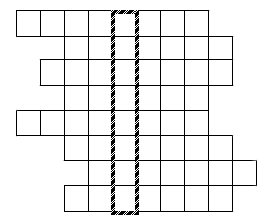 По горизонтали:Имя акулы в сказках Чуковского.И акула Каракула
Правым глазом подмигнула
И хохочет, и хохочет,
Будто кто её щекочет. (Айболит)Чудовище из сказки, пожирающее детёнышей животных.Вот и стал Таракан победителем,И лесов и полей повелителем.Покорилися звери усатому.(Чтоб ему провалиться, проклятому!)А он между ними похаживает,Золоченое брюхо поглаживает:"Принесите-ка мне, звери, ваших детушек,Я сегодня их за ужином скушаю!" (тараканище)Имя мухи – именинницы.Муха, Муха-Цокотуха,
Позолоченное брюхо!
Муха по полю пошла,
Муха денежку нашла.Имя одного из крокодильчиков, встретивших грязнулю.Вдруг навстречу мой хороший,
Мой любимый Крокодил.
Он с Тотошей и Кокошей
По аллее проходилУмывальников начальник и мочалок командир.Я - Великий Умывальник,
Знаменитый Мойдодыр,
Умывальников Начальник
И мочалок Командир!Кто вернул краденое солнце?Не стерпел Медведь,
Заревел Медведь,
И на злого врага налетел Медведь.

Уж он мял его и ломал его:
"Подавай сюда наше солнышко!"

Испугался Крокодил,
Завопил, заголосил, а из пасти
Из зубастой солнце вывалилось,
В небо выкатилось!
Побежало по кустам,
По берёзовым листам.Какое слово повторял Айболит по пути в Африку?И встал Айболит, побежал Айболит.
По полям, но лесам, по лугам он бежит.
И одно только слово твердит Айболит:
"Лимпопо, Лимпопо, Лимпопо!" (Айболит)Название стихотворения, в котором звери тащили из болота бегемота.Наш бегемот провалился в болото...
- Провалился в болото?
- Да!
И ни туда, ни сюда!
О, если вы не придете -
Он утонет, утонет в болоте,
Умрет, пропадет
Бегемот!!! (телефон)По вертикали:Первая сказка Чуковского. КРОКОДИЛАукцион.1.В каком произведении посуда перевоспитала свою хозяйку? («Федорино горе») 2.Какой герой был страшным злодеем, а потом перевоспитался? («Бармалей»)3.В какой сказке прославляют воробья? («Тараканище»)4.Назовите сказку, главную мысль которой можно выразить словами: «Чистота – залог здоровья!» («Мойдодыр», «Федорино горе»)5.Назовите сказку, в которой происходит страшное преступление – попытка убийства? («Муха – Цокотуха»).6. Что просили животные в стихотворении – сказке «Телефон»: (Слон – шоколад, Газели – карусели, Мартышки – книжки, Крокодил – калоши)7.На ком совершали путешествие в Африку Айболит и его друзья? (Волки, кит, орлы)8. Какого «рогатого зверя» испугались портные из стихотворения «Храбрецы»? (Улитку)9. В каких сказках героем является крокодил? («Путаница», «Тараканище», «Мойдодыр», «Телефон», «Бармалей», «Краденое солнце», «Крокодил»)10.Как звали мальчика, который победил Крокодила? (Ваня Васильчиков)-  Детским поэтом и сказочником Чуковский стал случайно. А вышло это так.
Заболел его маленький сынишка. Корней Иванович вёз его в ночном поезде. Мальчик капризничал, стонал, плакал. Чтобы хоть как-нибудь развлечь его, отец стал рассказывать ему сказку: Жил да был крокодил, он по улицам ходил. Мальчик неожиданно затих и стал слушать. Наутро, проснувшись, он попросил, чтобы отец снова рассказал ему вчерашнюю сказку. Оказалось, что он запомнил её всю, слово в слово. IV тур. «Корзинка с потерянными вещами».- В корзинке находятся разные вещи. Их кто-то потерял. Помогите найти их владельца, вспомните сказку и строчки, в которых говорится об этом предмете.Телефон (У меня зазвонил телефон)Воздушный шарик (Ехали медведи на велосипеде,…а за ним комарики на воздушном шарике)Мыло (Вот и мыло подскочило)Блюдце (А за ними блюдца)Калоша (Пришли мне дюжину новых калош)Термометр (И ставит им градусник)Сито (Скачет сито по полям)Перчатки (А потом позвонили зайчатки: «Нельзя ли прислать перчатки?»)Монета (Муха по полю пошла, муха денежку нашла)Шоколадка (И всем по порядку даёт шоколадку)Ошейник (Оглянулся крокодил и Барбоса проглотил, проглотил его вместе с ошейником)Мочалка (И мочалку словно галку, словно галку проглотил)- Стихи Чуковского очень музыкальны. Например, к  сказке “Мойдодыр” композитор Ю. Левитин написал оперу. (Опера – это музыкальное произведение, в котором все поют в сопровождении оркестра.) Вначале звучит “Увертюра” –  вступление к опере. Звучат фанфары, привлекая внимание слушателей. Далее звучит лучезарный солнечный марш: “Рано утром, на рассвете умываются мышата”. Финал оперы радостный. Звучит гимн воде.V тур. «Музыкальная страничка» БармалейМуха –ЦокотухаКрокодилАйболитФедорино гореМойдодырТараканищеТелефон-  К.И.Чуковский рассказывал: “ У меня часто бывали приливы радости и веселья. Идёшь по улице и бессмысленно радуешься всему, что ты видишь: трамваям, воробьям. Готов расцеловаться с каждым встречным. Один такой день К.И.Чуковский особенно запомнил – 29 августа 1923 г. Чувствуя себя человеком, который может творить чудеса, я не вбежал, а взлетел, как на крыльях, в нашу квартиру. Схватив какой-то запылённый бумажный клочок, с трудом отыскав карандаш, стал писать весёлую поэму о Мухиной свадьбе, причём чувствовал себя на этой свадьбе женихом. В этой сказке два праздника: именины и свадьба. Я всей душой отпраздновал оба. VI тур.« Расшифруйте имена сказочных героев».- Вставьте в зашифрованные слова гласные буквы, получатся имена сказочных героев.(Бармалей, Мойдодыр, Айболит, Каракула, Цокотуха, Федора, Тараканище, Крокодил,)- Однажды Корней Иванович часа три лепил с детьми из глины разные фигурки. Дети вытирали руки о его брюки. Домой идти было далеко. Брюки от глины были тяжёлыми, и их приходилось придерживать. Прохожие с удивлением поглядывали на него. Но Корней Иванович был весел, у него было вдохновение, стихи слагались свободно. Так появилось на свет  “Федорино горе”. VII тур «Героический поступок»- Соедини героя сказки с поступком, который он совершил.VIII тур «Найди связь»– На чём ехали зайчики в сказке “Тараканище”? (На трамвае)
– Почему болели животы у цапель, которые просили прислать им капли, в стихотворении “Телефон”? (Они объелись лягушками)
– Чем потчевал доктор Айболит больных зверят в Африке? (Гоголем-моголем)
– Продолжите фразу из сказки “Мойдодыр”. “ Да здравствует мыло душистое и…”
– Кто напал на муху-цокотуху? (Паук)- Сказки К. Чуковского помогают всем детям ориентироваться в окружающем мире, заставляют чувствовать себя бесстрашным участником воображаемых битв за справедливость, за добро и свободу. Стихи К. Чуковского воспитывают способность сопереживать, сострадать, сорадоваться. Подведение итогов и награждение победителей.Нам жалко дедушку Корнея:
В сравненье с нами он отстал,
Поскольку в детстве “ Бармалея ”
И “ Крокодила” не читал,
Не восхищался “Телефоном”
И в “Тараканище” не вник.
Как вырос он таким учёным,
Не зная самых главных книг?-  Вот такое шутливое стихотворение посвятил Корнею Ивановичу Чуковскому поэт Валентин Берестов.Подведение итогов викторины.Корней Иванович Чуковский
"Муха - Цокотуха" Вдруг какой-то старичок
Паучок
Нашу Муху в уголок
Поволок -
Хочет бедную убить,
Цокотуху погубить!

"Дорогие гости, помогите!
Паука-злодея зарубите!
И кормила я вас,
И поила я вас,
Не покиньте меня
В мой последний час!" Доктор АйболитА в Африке все звери ждут своего спасителя — доктора Айболита. Они смотрят на море в беспокойстве — не плывет ли он? Ведь у 6е-гемотиков болят животики, страусята визжат от боли. А у акулиных деток, у маленьких акулят, болят зубки уже двенадцать суток! У кузнечика вывихнуто плечико, он не прыгает, не скачет, а только плачет и зовет доктора. Но вот на землю спускается орел, везущий Айболита, и Айболит машет всем шляпой. И рады все дети, и счастливы родители. А Айболит щупает животы бегемотикам и всем им дает по шоколадке и ставит им градусники. А тигрят и верблюжат он потчует гоголем-моголем. Корней Иванович Чуковский
"Мойдодыр«Надо, надо умываться
По утрам и вечерам,
А нечистым трубочистам -
Стыд и срам! Стыд и срам!

Да здравствует мыло душистое,
И полотенце пушистое,
И зубной порошок,
И густой гребешок!

Давайте же мыться, плескаться,
Купаться, нырять, кувыркаться
В ушате, в корыте, в лохани,
В реке, в ручейке, в океане, -
И в ванне, и в бане,
Всегда и везде -
Вечная слава воде!АйболитФедораЦокотухаМойдодырВеселится народ-
Муха замуж идёт
За лихого, удалого
Молодого… (комара)
«Муха – Цокотуха»Нет – нет! Соловей
Не поёт для свиней
Позовите-ка лучше… (ворону)
«Телефон»И мне не надо
Ни мармелада, ни шоколада
А только маленьких, 
Ну очень маленьких… (детей)
«Бармалей»Лечит маленьких детей,
Лечит птичек и зверей,
Сквозь очки свои глядит
Добрый доктор… (Айболит)
«Айболит»Только вдруг из – за кусточка
Из-за синего лесочка,
Из далёких из полей
Прилетает… (воробей)
«Тараканище»А посуда вперёд и вперёд
По полям, по болотам идёт.
И чайник сказал утюгу
- Я больше идти… (не могу).
«Федорино горе»
А за ним – то народ
И поёт, и орёт:
- Вот урод, так урод!
Что за нос, что за рот!
И откуда такое… (чудовище).
«Крокодил»Солнце по небу гуляло
И за тучку забежало.
Глянул заинька в окно,
Стало заиньке… (темно).
«Краденое солнце».
Свинки замяукали – мяу – мяу,
Кошечки… (захрюкали, хрю- хрю)
«Путаница»
БРМЛЙЦКТХМЙДДРФДРЙБЛТТРКНЩКРКДЛ КРКЛАйболитЗажгли море.ВоробейПроглотил солнце.КрокодилПомыла свою посуду.КомарВернул солнце в небо.ФедораПотушила море.МедведьСпас Муху – Цокотуху.БабочкаСъел таракана.ЛисичкиВылечил зверей.АйболитЗажгли море.ВоробейПроглотил солнце.КрокодилПомыла свою посуду.КомарВернул солнце в небо.ФедораПотушила море.МедведьСпас Муху – Цокотуху.БабочкаСъел таракана.ЛисичкиВылечил зверей.АйболитЗажгли море.ВоробейПроглотил солнце.КрокодилПомыла свою посуду.КомарВернул солнце в небо.ФедораПотушила море.МедведьСпас Муху – Цокотуху.БабочкаСъел таракана.ЛисичкиВылечил зверей.АйболитЗажгли море.ВоробейПроглотил солнце.КрокодилПомыла свою посуду.КомарВернул солнце в небо.ФедораПотушила море.МедведьСпас Муху – Цокотуху.БабочкаСъел таракана.ЛисичкиВылечил зверей.АйболитЗажгли море.ВоробейПроглотил солнце.КрокодилПомыла свою посуду.КомарВернул солнце в небо.ФедораПотушила море.МедведьСпас Муху – Цокотуху.БабочкаСъел таракана.ЛисичкиВылечил зверей.